3B Box PlotsThe blood glucose levels of 30 males is recorded. The results, in mmol/litre, are summarized below:Lowest value = 1.4Highest value = 5.2An outlier falls either  above , or  below .Given that there is only 1 outlier for males, plot this information on the same diagram as the females.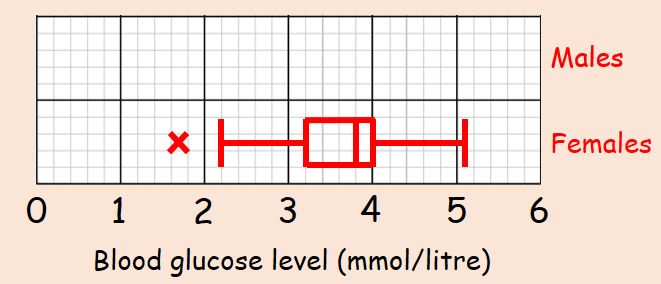 Compare the blood glucose levels for males and females.